ČETVRTAK, 17.12.2020.HRVATSKI JEZIKVeliko i malo pisano slovo Zz - obradaU udžbeniku na stranici 54. pročitaj pjesmu „Nije lako biti zmaj” i riješi zadatke na stranicama 54. i 55., u radnoj bilježnici na stranicama 54. i 55. i u  pisanki vježbaj pisanje velikog i malog pisanog slova Zz.HRVATSKI JEZIK„Božićna drvca” - Ivan Boždar – obradaU udžbeniku na stranici 122. pročitaj pjesmu i riješi 2. zadatak na toj stranici i u radnoj bilježnici zadatak na stranici 98.U pisanku zapiši:		BOŽIĆNA DRVCA			Ivan Boždar	Pjesma govori o božićnim drvcima.	Pjesma ima 12 stihova.Ispod toga nacrtaj svoje lijepo božićno drvce!TJELESNA I ZDRAVSTVENA KULTURAVježbaj uz učitelje u „Školi na trećem”.LIKOVNA KULTURAILUSTRACIJA, LIKOVNA PORUKA (SNJEŽNA KRALJICA) – olovka i vodene bojeNa Youtube-u potraži  i pogledaj ili poslušaj bajku Hansa Christiana Andersena „Snježna kraljica”. Ako imaš knjigu možeš i pročitati bajku.Zatim uzmi vodene boje i i olovku i nacrtaj i oboji vodenim bojama Snježnu kraljicu kako ju ti zamišljaš.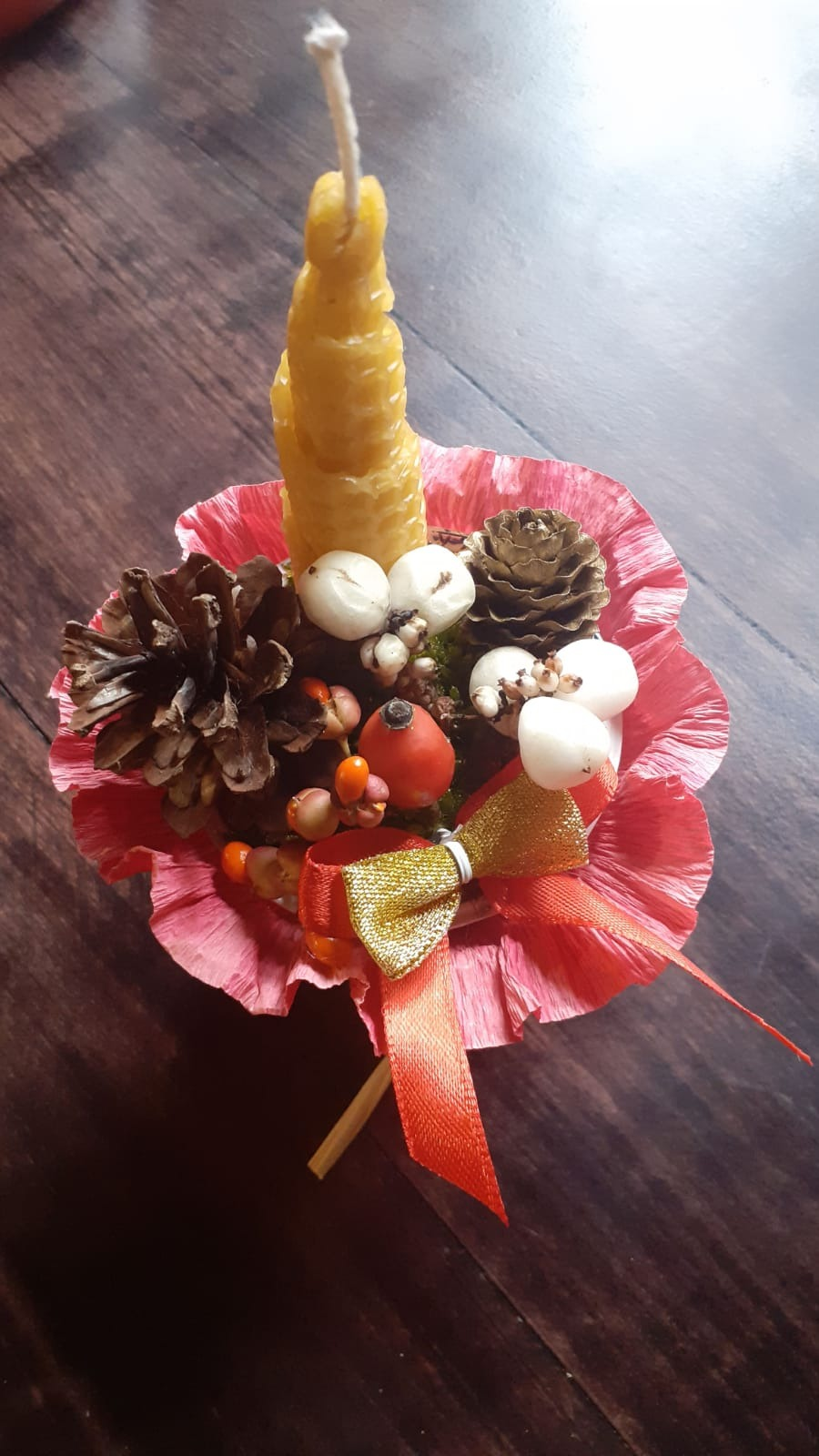 IZVANNASTAVNE AKTIVNOSTI- izrada božićne dekoracije